HERMAN E. DUNCAN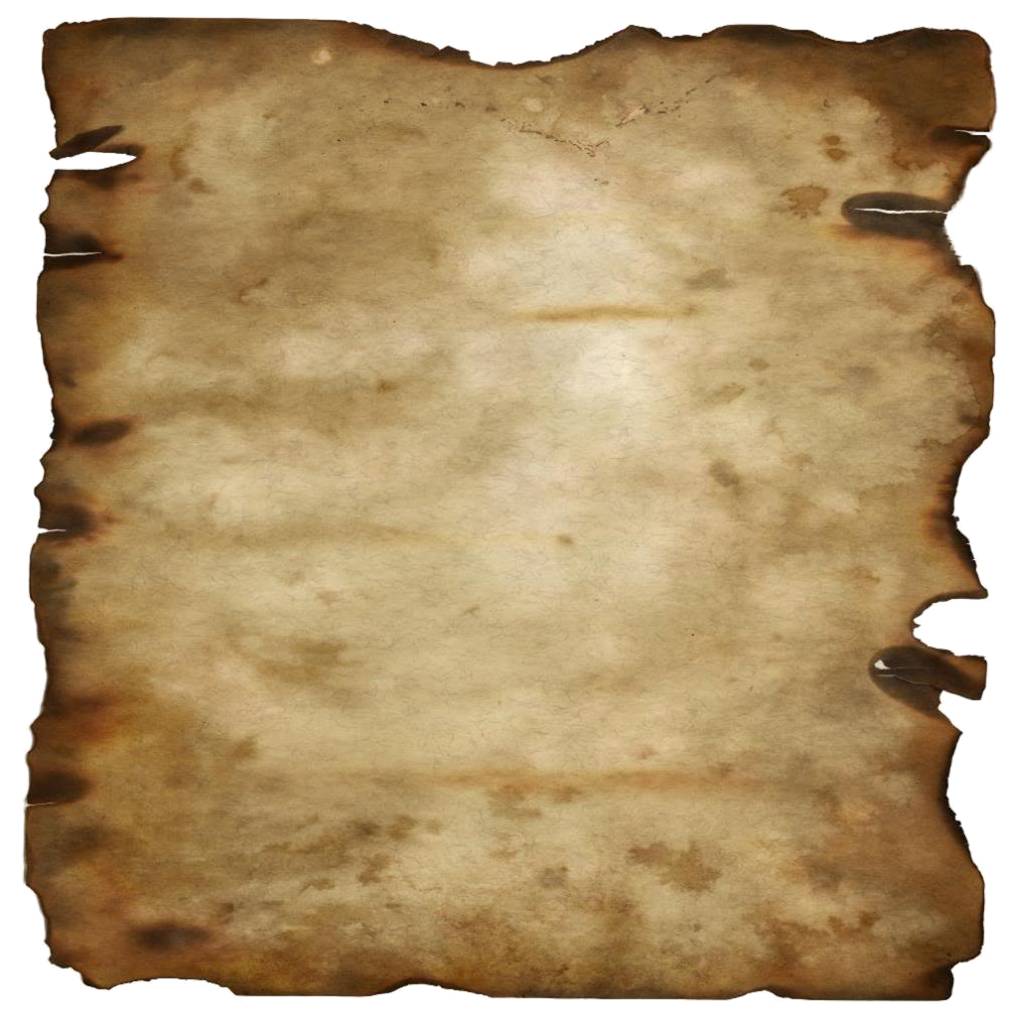 Grand Council and Commandery,Jurisdiction of Oklahoma, (PHA)Western Europe, Far East and the Middle EastMinutes of theTwenty SixthAnnualGrand ConclaveMay 31st 2014Tulsa Oklahoma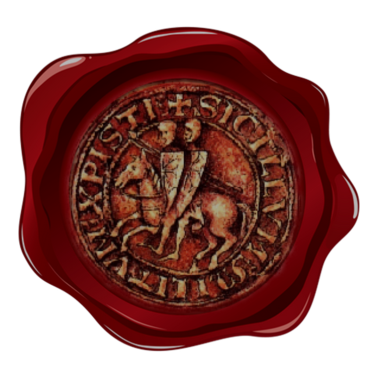 Anthony E. BowensRight Eminent Grand Commander.CONTENTSRitualistic Opening		Distinguished VisitorsConclave ProclamationRoll Call of OfficersRoll Call of District DeputiesRoll Call of Commandery’sGrand Encampment OpeningOld BusinessCommittee ReportsC.C.F.C ReportAudit ReportFinancial ReportBudget ReportCredentials ReportCharters and Dispensation ReportAppeals and grievances ReportFraternal Greetings ReportAwards ReportResolutions ReportWays and means ReportJurisprudence ReportConstitution and Bylaws ReportPast EC/TIM Degree ReportEquipment Audit ReportDistrict Stewardship ReportsCommittee AppointmentsREGC Address/AllocationFraternal GreetingsElectionsNew BusinessDegree Work/ WorkshopKYCH IntroductionsGrand Encampment ReportSword of AuthorityClosing CommentsClosingNote: All reports contained in this book were APPROVED BY MOTION DULY SECONDED AND VOTED BY THE MEMBERS PRESENT unless otherwise reported at the bottom of specific itemsAppendixC.C.F.C ReportAudit ReportFinancial ReportBudget ReportCredentials ReportCharters and Dispensation ReportAppeals and grievances ReportFraternal Greetings ReportAwards ReportResolutions ReportWays and means ReportJurisprudence ReportConstitution and Bylaws ReportPast EC/TIM Degree ReportEquipment Audit ReportDistrict Stewardship ReportsAcronymsHERMAN E. DUNCAN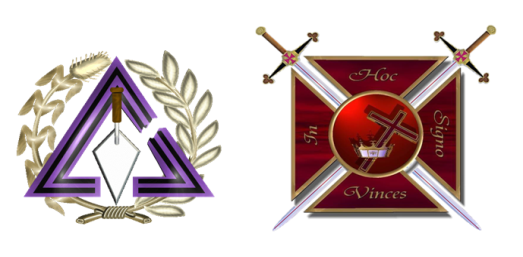 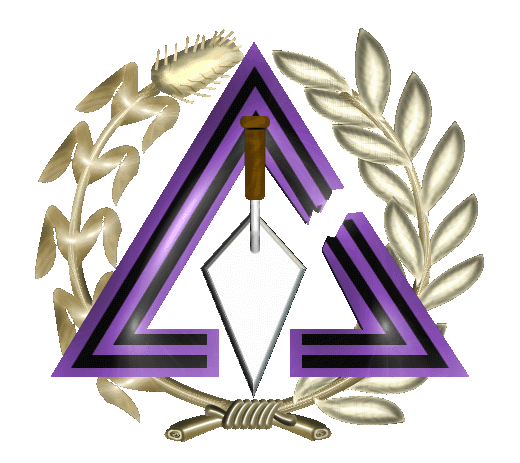 Grand Council & Commandery, Knights Templar (PHA)Jurisdiction of Oklahoma, Western Europe, Far East and the Middle East1. Opening: 08:00 A.M., Eminent Commander Jay Stewart of D.J. Wimberley #17 Opened the Occasional Commandery. Sword of Authority passed to the V.E. Deputy Grand Commander Frank Fields(15) informed the Sir Knights that in order to remain present in the asylum they must have a current dues Card and registration Badge.  He then received all Elected and Appointed officers. 2. Distinguished Visitors:09:10 The Very Eminent Deputy Grand Commander Frank Fields ordered all appointed and elected Officers to take their respective positions, and the Right Eminent Grand Commander Anthony E. Bowens., was received and Grand Honors were given and then the Sword of authority was passed to the REGC, REGC Bowens made reference to the Sir Knights not having the “Pop Corn” sound when returning their Swords to the Scabbards. He received the Most Excellent Grand High Priest James E. Hubbard JR. # 4 Grand Honors were then given. He then received the Past Grand Master and the Grand Senior Warden of Alaska and gave Grand Honors. The REGC who offered the MEGHP for any comments he may have, MEGHP Hubbard declined comments at this time and stated he would hold his comments until he arrives on the dais. The Past Grand Master Timothy Mullins and GSW Holmes declined comments at this time.Hubbard gave comments on 2013 Conclave Budget questions and personal attacks and said he was appalled at how things were handled last year, and that all God grace he had hoped would prevail this year.Kenneth Brown Grand Thrice Illustrious Master (TENN) entered the Conclave at 1000 and was greeted with Grand Honors3. Proclamation:REGC ordered the Proclamation read by the Eminent Grand Recorder, Kenneth H. Kendrick4. Roll Call of Officers:REGC ordered the roll call of Grand Commandery Officers Elected and Appointed by EGR Kendrick.Right Eminent Grand Commander…………………………….…...Anthony E. Bowens (P)Very Eminent Deputy Grand Commander …………………….......Frank Fields (P)Eminent Grand Generalissimo………………………………….… James Neals (P)Eminent Grand Captain General…………………………………...Amondus Brown (P)Eminent Grand Prelate …………………………………………….Rev. Larry Payne (P))Eminent Grand Treasurer ………………………………………….Ronald W. Davie (P)Eminent Grand Recorder………………………………………….. Kenneth H. Kendrick (P)Eminent Grand Financial Recorder ……………………….……….Frank Fields (P)Eminent Grand CCFC …………………………………….……….Lewis Powell (P)Eminent Grand Royal Advisor ………………………….………....Rev. Roger O. Alford (P)Eminent Grand Senior Warden…………………………………… Jimmy Zewalt (P)Eminent Grand Junior Warden …………………………………….William Hardin (P)Eminent Grand Standard Bearer ……………………….…………..Jay Steward (P)Eminent Grand Sword Bearer ……………………………………...Reginald Thomas (P)Eminent Grand Captain of the Guard ………………….…………..Michael Knight ((P)Eminent Grand Warder …………………………………………….Corey Wineglass(E)Eminent Grand Sentinel …………………………………………....Corey Burns (E) Eminent Grand Assistant Recorder ………………………………...Tony J. Brunson (P)Eminent Grand Assistant Recorder/ Web ………………………….Michael Post (P)(P) Present/ (A) Absent/ (E) Excused5. Roll Call of District Deputies:DDGEC Western Europe …………………………………………...Edward Johnson (A)DDGEC Stateside………………………………………………….. Hector Noel (P)DDGEC Far East …………………………………………………...Abdullah Mustapha (P)DDGEC Afghanistan …………………………………………….....Reginald K. Buggs (P)DDGEC Middle East………………………………………………..Eric Millen(A)DDGEC Japan ………………………………………………………Abdullah Salahud-Din(P)SDDEGC at Large …………………………………………………..Leroy T. Smith III(P)(P) Present/ (A) Absent/ (E) Excused6. Roll Call of Commanderies:Tobe Davis #1(P)John D. Henry #2(C)R. Emmett Stewart #3UD(P)          Midwest #4(P)E. P. Jones #5(P)			Royce Bristor #6(C)			Alpha & Omega #7(C)			Roger O. Alford #8(C)		Martin & Malcom #9 (C)Jessie L. Simmons #10 (C)Anthony E. Bowens #11(P)Daniel Bailey #12 (C)Deary Vaughn #13(P)	P. W. Hamilton #14(P)	Levy A. Wallace #15(P)	D. J. Wimberly #17(P)Clifton Riley #18 (P)James Mingo #19(P)Charles L. Perkins #20(C)    Willie B. Ford #21(P)			Arabian Knight #22(P)Amondus D. Brown #23(P)Cary D. Landry #24(P)          Errick I. Davis #25(C)Ronnie L. Scott #26(P)Rawle S. Somersall #27(P)Archibald Whaley 28(P)Herman E. Smith #29(P)Frank Fields #30(P)          George W. Chambers #40(P)Reginald K. Buggs #41(P)Knights of Persia #42(C)King Cyrus #43(C)H.E.D. Grand Holding #300(P) (P) Present/ (A) Absent/ (C) Closed7.  Grand Encampment Opening:REGC Bowens #40 stated that we have a Quorum present, and asked the Grand Prelate Rev. Larry Payne #4 to offer prayer for the opening of the meeting. REGC declared the Grand Encampment opened at 09:10 A.M.  The REGC ordered all Eminent Commanders and Thrice Illustrious Masters to the Front row.8. Old Business:REGC asked if everyone had seen and read the minutes from our 26st Annual Grand Conclave, there were no corrections made, it was motioned to accepted as they were emailed out and with no corrections the minutes by EGR Kendrick #40, seconded by DDGEC Buggs #41 motion carried.9. Committee Reports:C.C.F.C Report: NONEAudit Report: Eminent Grand Treasurer Ronald Davie gave the Audit Report, a motion to accept the report, by HPGC Shawn Willis #15, seconded by State Deputy Barry L. Ricketts #40, motion carried. There was one opposed: SK Post #28CBA Report: Very Eminent Deputy Grand Commander Frank Fields #4 gave the CBA Report. There were no questions to the report on some late fees for Amondus Brown #23 and Tyrone Leacock #23 , SK Elmore mentioned that he would take care of the late fee’s immediately.Budget Report: Very Eminent Deputy Grand Commander Frank Fields gave the Budget Report. .  It was then motioned by DDGEC Salahud-Din #18 and seconded by DDGEC Mustapha #15 to accept the report, there were two opposes: SK Tom Harmin #4 and SK Cornelius Bennet#28. 25th Grand Conclave Anniversary Report: VE Frank Fields gave the report it was motioned by EGR Kendrick #40 and Seconded by DDGEC Buggs #41Grand Holding Commandery #300: VE Frank Fields read the suspension for non-payment of dues and made mention that the last home of record address. He also stressed the importance of keeping your address updated with the Grand Council and Commandery, and ask the Sir Knights that if they knew any SK’s on the list, have them contact the Grand Commandery.Credential Report: read by EGR Kendrick.Charters and Dispensation Report: VE Frank Fields #4Appeals and grievances Report: Negative ReportFraternal Greetings Report: REV. Larry Payne #4Awards Report: see below           Deputy of the Year DDGEC Salahud-Din#22           Cornelius R. Carter #9 Stateside Council of the Year           George W. Chambers #40 Stateside Commandery of the Year           Arabian Knights #22 Oversees Commandery of the Year           Rawle S. Somersall #18 Oversees Council of the YearResolutions Report: Negative Report Ways and means Report: Negative ReportGrand Commanders Address Report:.DDGEC. NoelPast EC/TIM Degree Report: See belowDerrick Flowers #9              Dwayne Bracey #32       Kruger #22JR Duckworth #29               David Lucero #19Edmond Burkhalter #24      Patrick Smoke #37Mike McBride #36              Dwayne Waller #13Antonio Anderson #31        Aaron Fowler #1210. Committee Appointments: See attachments.REGC asked that the following reports be rendered:Credentials – EGR Kenneth Kendrick #40Charters and Dispensation – Prince Myers #16 (UD) and R. Emmitt Stewart #3 (UD)Appeals and grievances – Negative ReportREGC Address – DDGEC Hector Noel and All DeputiesFraternal Greetings – Prelate Larry Payne motioned and seconded by DDGEC Salahud-DinAwards – REGCAudit and Finance – EGT Ronald DavieResolutions – Negative ReportWays and means – Negative ReportJurisprudence – Negative ReportConstitution and Bylaws – Negative Report, There will be changes coming forth as the Deputies and Staff will complete a read ahead and see what needs to be changed and present at the next conclave.Past EC/TIM Degree– VEDGC Frank Fields(15) gave a report on all eligible to receive the PEC/PTIM Degrees.Equipment Audit –DDGEC Hector Noel #40,  EGR Kenneth Kendrick #40, SK Tony J. Brunson #41, SK Michael Post #28REGC called for Sick and Distress, SK Anthony Guidon #40, GHP Hubbard #4 Wife, DDGEC Mustapha#28 Father Law, SK Wineglass #15, SK Fraley#15, SK Hardin#4 and SK Story #4SK Guidon health issues, SK Wineglass at Cancer treatment (Fort Sam Houston), GHP Hubbard Wife health, SK Fraley Cancer in Korea, SK Hardin cancer free +7 years, 09:40- 09:55	REGC called the Grand Encampment from labor to refreshment for 15 minutes to reconvene at 10:00.11. Grand Commanders Address/Allocation:The REGC presented his annual Allocution at 11:25am. A prayer was given by Eminent Grand Prelate after the address. It was motioned by Eminent Grand Recorder Kendrick #40  that the report be accepted and be placed in the archives and a round of applause be given. It seconded by DDGEC Buggs # 41, SK Rickets #40, and Grand Captain General Amondus Brown #23.  Motion Carried unanimously. 12. Fraternal Greetings:Fraternal Greetings from Grand Guild and Heroines of Jericho Sisters Doretha Reese, Sis Debra Young-Powell, Sis Felecia Wallace, grave Fraternal Greetings. Response by HPGC Shawn Willis #5 and Eminent Grand Royal Advisor Roger O. Alford. #40.13. Elections:The REGC Bowens passed the sword of authority to the MEGHP Hubbard to conduct or annual elections. MEGHP asked how to hold elections. It was stated that election be held by standing vote. There were 78 Sir Knights present and a total of 93 Proxies. Proxies are as follow:DDGEC Buggs                      25                  SK Brasley         2DDGEC Salahud-Din            18                 SK Hendrix         1SK Holmes                             17                SK Jones              3GECG Amondus Brown        7                   EC Hubbard         6SK Smith                                  5                SK Kruger           5SK Williams                             2                SK Blackshear     2 The total vote count was 171. The following are the election results: Very Eminent Deputy Grand Commander:SK Frank Fields 			171 votes     Unopposed Eminent Grand Generalissimo SK James Neals                              31 votes SK Amondus Brown	 	140 votesSK Amondus Brown elected to Eminent Grand Generalissimo.Eminent Grand Captain GeneralSK Reginald K. Buggs, 	  171 votes   UnopposedSK Reginald K. Buggs elected to Eminent Grand Captain General. It was then Motioned by EGR Kendrick and seconded by DDGEC Mustapha, that we suspend the proposed rules and reelect the remaining Administration for the Ensuing year. There were 2 opposes SK Post #28 and SK Williams #17, Motion Carried.MEGHP instructed the newly elected Officers to approach the alter to be installed and asked the Grand Prelate Rev. Payne to render prayer. He then returned the sword to the REGC Bowens.11:20- 11:45: REGC called us from labor to refreshment at 11:20 for 25 minutes.14. New Business: none15.  Degree Work/Workshop: None16.  Knights of the York Cross of Honor Introduction:REGC introduced the 10 newly coroneted KYCH members who were SK Abdullah Salahud-Din, SK Jalonni Blackshear, SK Tony J. Brunson, SK Kyran Ruffin, SK Kenneth Holmes, SK Michael Post, SK Drew Halsey, SK William Murdock, and SK Deatrick Holmes.17. International Grand Encampment Report: No report18. Passing of the Sword of Authority:Past Grand Master Mullins of Alaska gave his comments.GSW Holmes gave his comments.MEGHP Hubbard gave his comments.Grand Thrice Illustrious Master for Tennessee gave his Comments and presented the REGC Bowens with the Honorary Past Grand Thrice Illustrious Master certificate, and the VEDGC Fields with the ISHSODI Award. REGC Bowens, MEGHP Hubbard, Grand Royal Advisor Alford and GTIM Brown took leave from the Asylum to visit the grand Guilds. The Sword of Authority was passed to the VEDGC Fields.VEDGC Fields caused the following committee reports to be herd and acted upon. CCFC, Ways and Means, Jurisprudence, Equipment, and the REGC Address.19. Closing Comments:The VEDGC stated that there would be staff call at 15:00 PM in the REGC’s room and that immediately following that the staff call, the Hospitality room would be open for all SK’s.  The VEDGC thanked all the SK’s for coming and making the Grand Conclave a success and then closed the Grand Conclave.20. Closing:The VEDC closed the Grand Conclave promptly at 12:45 HRS.Peace and Harmony prevailed under the Cut of SteelAttest:Kenneth H. Kendrick, 33rd, KYCH				Anthony E. Bowens, 33rd. KYCHEminent Grand Recorder 				           Right Eminent Grand CommanderAPPENDIXC.C.F.C ReportAudit ReportFinancial ReportBudget ReportCredentials ReportCharters and Dispensation ReportAppeals and grievances ReportFraternal Greetings ReportAwards ReportResolutions ReportWays and means ReportJurisprudence ReportConstitution and Bylaws ReportPast EC/TIM Degree ReportEquipment Audit ReportDistrict Stewardship ReportsAcronyms